от «01» 08 2022 г.		 		                                                                              № 926О выдаче МУАД АК «АЛРОСА» (ПАО)разрешения на право вырубки зеленых насажденийВ соответствии с Градостроительным кодексом Российской Федерации, Земельным кодексом Российской Федерации, Федеральным законом от 10.01.2002 N 7-ФЗ «Об охране окружающей среды», Федеральным законом от 06.10.2003 N 131-ФЗ «Об общих принципах организации местного самоуправления в Российской Федерации», Правилами благоустройства и санитарного содержания территории МО «Город Мирный», утвержденными решением городского Совета от 19.04.2012 № 42 – 9 и Административным регламентом предоставления муниципальной услуги «Выдача разрешений на право вырубки зеленых насаждений», утвержденным Постановлением городской Администрации от 21.10.2021 № 1191, на основании заявлений от 13.07.2022 № 02-МУАД-01/623, 02-МУАД-01/624, 02-МУАД-01/625, 02-МУАД-01/626 начальника Мирнинского управления автомобильных дорог АК «АЛРОСА» (ПАО) Кондратьева Александра Андреевича, действующего по доверенности № 417 от 18.10.2021, о выдаче разрешения на право вырубки зеленых насаждений для проведения работ по обустройству объезда автомобильной дороги в местах замены водопропускных труб на автомобильной дороге «ФАД А331 Вилюй», городская Администрация постановляет: Выдать МУАД АК «АЛРОСА» (ПАО) разрешение на право вырубки зеленых насаждений на земельных участках площадью 603 кв.м., 746 кв.м., 751 кв.м., 2605 кв.м., расположенных в кадастровом квартале 14:16:060101, в территориальной зоне природного ландшафта (ПрЛ) и относящихся к землям, государственная собственность на которые не разграничена.МУАД АК «АЛРОСА» (ПАО): Соблюдать Правила благоустройства и санитарного содержания территории МО «Город Мирный», утвержденные решением городского Совета от 19.04.2012 № 42 – 9; Соблюдать Административный регламент предоставления муниципальной услуги «Выдача разрешений на право вырубки зеленых насаждений», утвержденный Постановлением городской Администрации от 21.10.2021 № 1191;Опубликовать настоящее Постановление в порядке, установленном Уставом муниципального образования «Город Мирный».Настоящее Постановление вступает в силу с момента его опубликования.Контроль исполнения настоящего Постановления возложить на 1-го Заместителя Главы Администрации по ЖКХ, имущественным и земельным отношениям С.Ю. Медведь. Глава города                                                                                                                К.Н. АнтоновАДМИНИСТРАЦИЯМУНИЦИПАЛЬНОГО ОБРАЗОВАНИЯ«Город Мирный»МИРНИНСКОГО РАЙОНАПОСТАНОВЛЕНИЕ 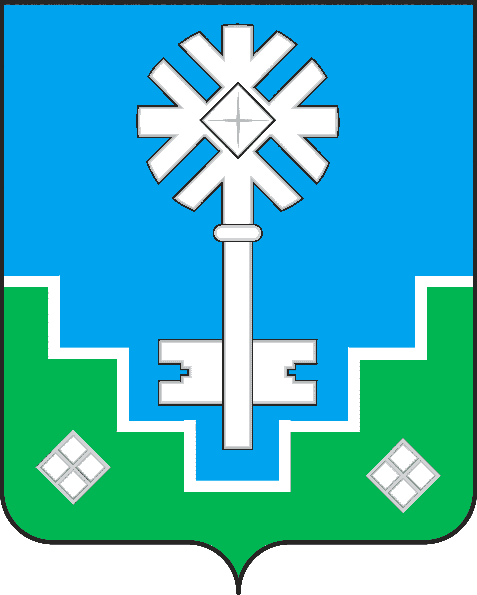 МИИРИНЭЙ ОРОЙУОНУН«Мииринэй куорат»МУНИЦИПАЛЬНАЙ ТЭРИЛЛИИ ДЬАhАЛТАТАУУРААХ